Prix de locationSuzuki SX4 1.6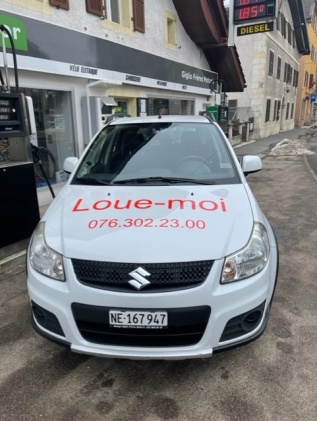 Caractéristique du véhicule :5 places 5 portesRadio/CDCarburant : essencePas de crochet d’attelage et de caméra de reculTransmission automatiqueClimatisationPrix :	1 jour (uniq. LU au VE)	Week-end (uniq. SA et DI)		Km supplémentaire		(inclus 100 km/jour)			(CHF/Km)			CHF 50.00/jour	CHF 100.00		CHF 0.60		(inclus 200 km)	3 à 5 jours (uniq. LU au VE)		(inclus 100 km/jour)	CHF 200.00		(inclus 500 km)	CHF 45.00/jour			CHF 390.00		(inclus 1'000 km)	Garage Giglio Frères Motor’s SàrlLa Chaux-de-Fonds, le 23 mars 2022 